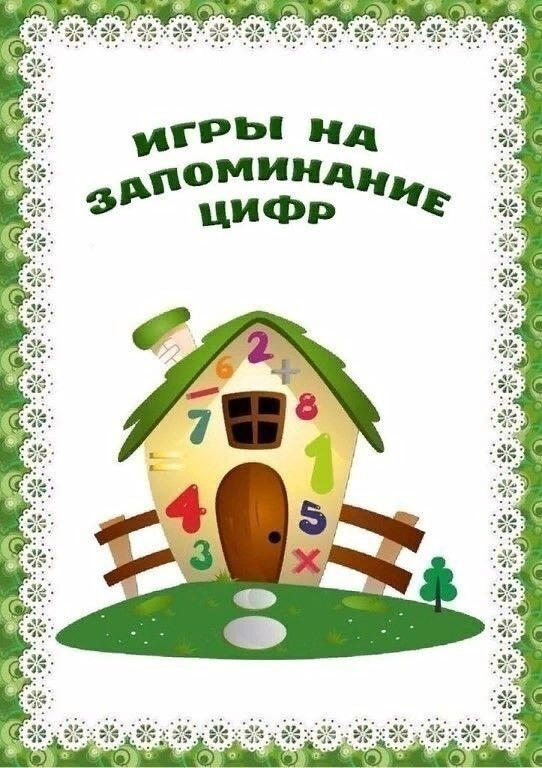 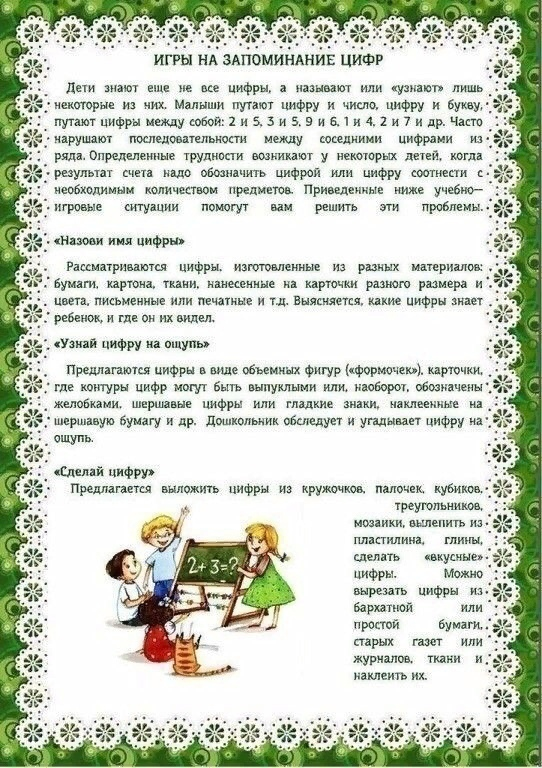 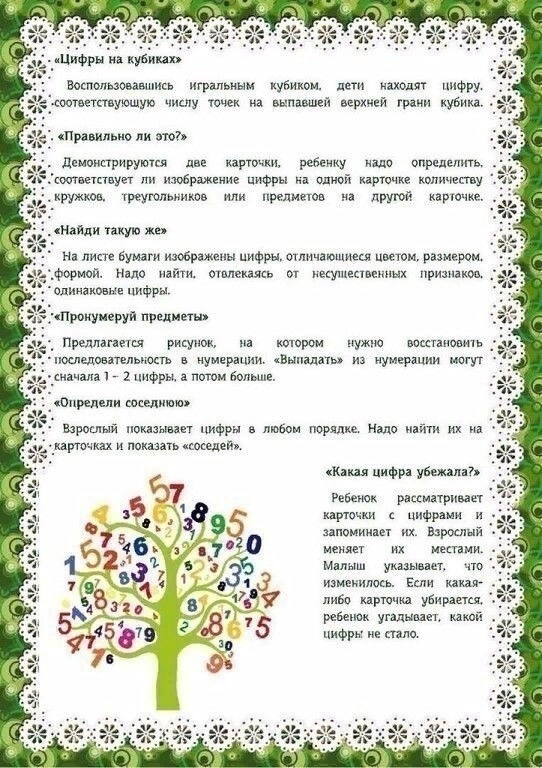 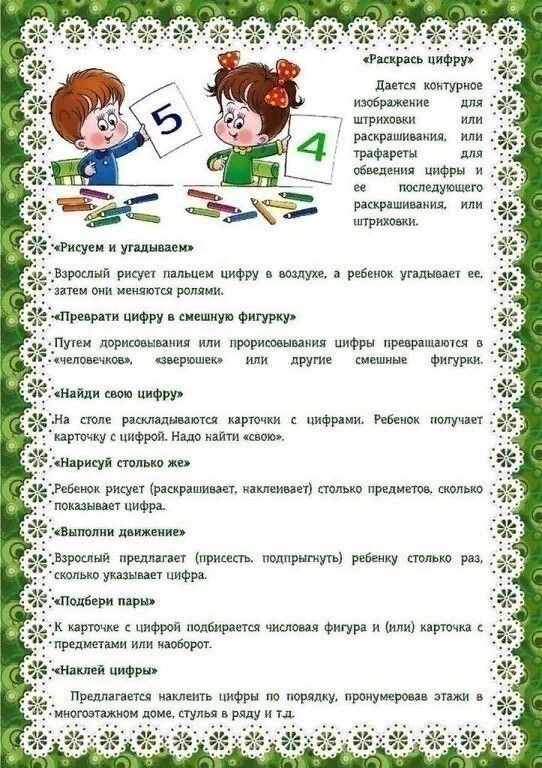 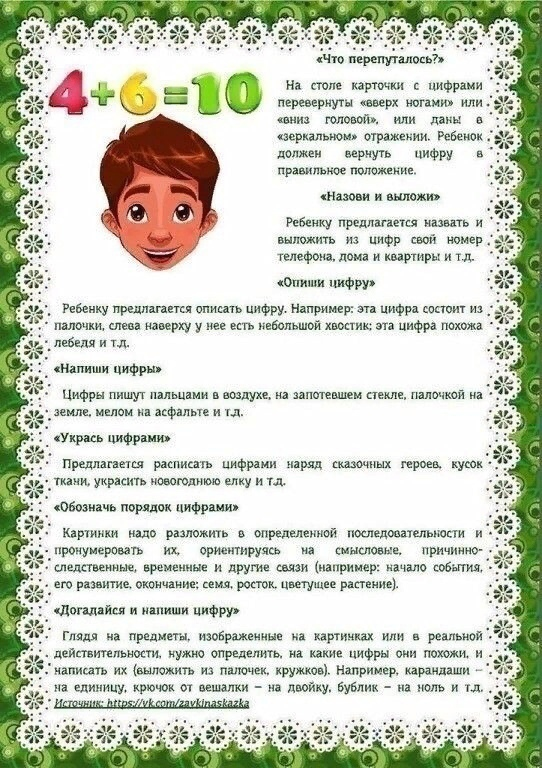 Подготовила Красавина И.Н.